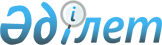 Қарғалы аудандық мәслихатының кейбір шешімдерінің күші жойылды деп тану туралыАқтөбе облысы Қарғалы аудандық мәслихатының 2020 жылғы 13 шілдедегі № 480 шешімі. Ақтөбе облысының Әділет департаментінде 2020 жылғы 17 шілдеде № 7312 болып тіркелді
      Қазақстан Республикасының 2001 жылғы 23 қаңтардағы "Қазақстан Республикасындағы жергілікті мемлекеттік басқару және өзін - өзі басқару туралы" Заңының 7 бабына, Қазақстан Республикасының 2016 жылғы 6 сәуірдегі "Құқықтық актілер туралы" Заңының 27 бабына сәйкес, Қарғалы аудандық мәслихаты ШЕШІМ ҚАБЫЛДАДЫ:
      1. Қарғалы аудандық мәслихатының келесідей шешімдерінің күші жойылды деп танылсын:
      1) Қарғалы аудандық мәслихатының 2017 жылғы 20 қарашадағы № 180 "Қарғалы ауданында тұрғын үй көмегін көрсету мөлшерін және тәртібін айқындау туралы" (нормативтік құқықтық актілерді мемлекеттік тіркеу Тізілімінде № 5751 тіркелген, 2018 жылғы 4 қаңтарда Қазақстан Республикасы нормативтік құқықтық актілердің электрондық түрдегі эталондық бақылау банкінде жарияланған) шешімі;
      2) Қарғалы аудандық мәслихатының 2018 жылғы 7 желтоқсандағы № 287 "Қарғалы аудандық мәслихатының 2017 жылғы 20 қарашадағы № 180 "Қарғалы ауданында тұрғын үй көмегін көрсету мөлшерін және тәртібін айқындау туралы" шешіміне өзгерістер енгізу туралы" (нормативтік құқықтық актілерді мемлекеттік тіркеу Тізілімінде № 3-6-180 тіркелген, 2018 жылғы 26 желтоқсанда Қазақстан Республикасы нормативтік құқықтық актілердің электрондық түрдегі эталондық бақылау банкінде жарияланған) шешімі.
      2. "Қарғалы аудандық мәслихатының аппараты" мемлекеттік мекемесі заңнамада белгіленген тәртіппен:
      1) осы шешімді Ақтөбе облысының Әділет департаментінде мемлекеттік тіркеуді;
      2) осы шешімді Қарғалы аудандық мәслихатының интернет-ресурсында орналастыруды қамтамасыз етсін.
      3. Осы шешім оның алғашқы ресми жарияланған күнінен бастап қолданысқа енгізіледі.
					© 2012. Қазақстан Республикасы Әділет министрлігінің «Қазақстан Республикасының Заңнама және құқықтық ақпарат институты» ШЖҚ РМК
				
      Қарғалы аудандық мәслихатының сессия төрағасы

      С. Темирбаев

      Қарғалы аудандық мәслихаты хатшысының міндетін атқарушы

      С. Аманжолов
